Kære beboere Vallensbæk Stationstorv Først en rettelse. I beretningen  fra generalforsamlingen i Vallensbæk Senior Park var der indsneget sig en fejl i det sidste afsnit. Det skulle være således:Fra bestyrelsen skal der lyde en stor tak til alle, som yder en indsats,  som tovholder, igangsætter, arrangør, initiativtager, udvalgsmedlem og meget mere. Det gælder også dig Ejgil, som snart skal i gang med at plante. Og tak til alle, som deltager i aktiviteter, fester, arrangementer og sammenkomster.
Ny lejer i lejligheden 3C, 2.  3 er Lis Ovesen, Ny Mæglergårds Alle 79. Velkommen til Lis, som har overtaget lejligheden fra den 15. april. Indflytning sker senere.

Fra bestyrelsesmøde i Vallensbæk Senior Park den 3. april kan vi berette, at  bestyrelsen konstituerede sig med Gert Ehrhorn som næstformand og Marianne Johansen som kasserer. Som vi tidligere har fortalt, så har vi modtaget tilskud kr. 7.000 i henhold til servicelovens § 18, vedrørende frivilligt socialt arbejde.  Der var flere forslag på bestyrelsesmødet til anvendelse af beløbet, fx. krukker, nye urtebede, bænke og flag. På generalforsamlingen efterlyste vi også forslag fra beboerne. Vi opfordrer derfor til, at du snarest sender dine forslag til bestyrelsen på mail til pckornum@post12.tele.dk, så vil vi arbejde videre med forslagene og se, hvad der er mulighed for.
Der er også et ønske om, at der er flere beboere, som bliver inddraget i arbejdet med at planlægge hvilke planter og blomsterkummer, der skal være på fællesdækket. Også det grønne område med urter skal måske udvides med flere af de urter, som vi bruger i det daglige. Ejgil kan også bruge lidt hjælp til pasning af fællesområdet. Hvis du har grønne fingre og gerne vil give en hånd med og komme med forslag til planter og blomsterkummer, så kontakt Peder, Gert eller Marianne.
På generalforsamlingen blev der stillet spørgsmål til kørsel på P-dæk, om det var muligt at opsætte skilt med 20 km begrænsning. Der er desværre ikke så meget, vi kan gøre. Der var forslag om, at vi evt. kunne sætte flyers på biler, som parkerer ved fittness med opfordring til at tage hensyn til beboerne og nedsætte hastigheden.Fra aktivitetsudvalget er der kommet et forslag om, at der skulle være en opslagstavle, hvor vi kan sætte opslag, fx med efterlysning, hvem vil med i biografen?  Salg af varmeovn.  Vi bruger indtil videre døren i Stormgade til beboeropslag.  (reklamer, nejtak).Vi diskuterede også anvendelse af beboer facebook gruppen, som kunne være et godt alternativ. Finn påtog sig opgaven med at arrangere facebook cafe for interesserede. Tilslutningen til gå-holdet er ikke særlig stor lige nu. Det kan skyldes vejret eller tidspunktet.     Vi forsøger med at ændre tidspunktet til fredag kl. 10.30 fra den 26. april. Vi talte også om bankospil. Flere har nævnt denne aktivitet. Vi laver senere en spørgeskema undersøgelse for at finde ud af, hvor stor interessen er. Spillet kunne i givet fald fx. være en gang om måneden med start i september. Jørgen er klar til at lave en ny udgave af den meget populære fotooversigt med seniorbofællesskabets beboere. Hvis du ønsker et nyt foto, så er du meget velkommen til at kontakte Jørgen ved lejlighed på 20 29 45 25.................. slut på "referat" fra bestyrelsesmødet.NY BEBOER-APP PÅ VEJMed KABs nye app "Mig og min bolig" kan beboerne hurtigt sende en opgave af sted til ejendomskontoret, og ejendomskontoret kan sende beskeder tilbage til beboerne. Beboer-appen er et ekstra servicetilbud til beboerne. Det er fortsat muligt at sende opgaver til ejendomskontoret via telefon og mail eller ved personligt fremmøde i åbningstiden.Vi forventer, at der bliver adgang til beboer-appen i løbet af juni-august måned.FerieMichael har påskeferie, så Jan er alene om at passe ejendomskontoret, de kommende dage.Vallensbæk Senior Park og Vallensbæk Stationstorv ønsker alle god påske.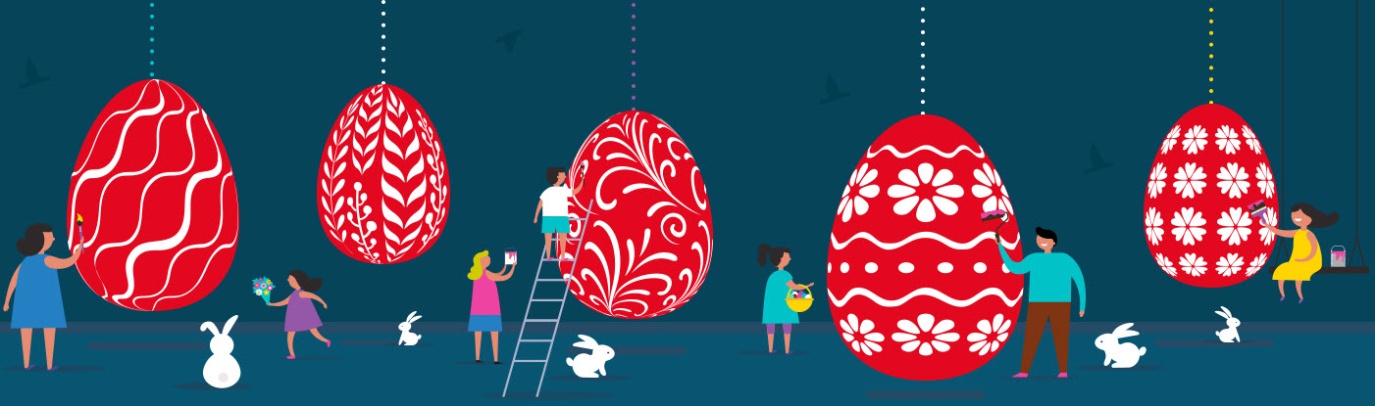 Peder